CONFIDENTIALAs required by the Code of Virginia, § 60.2-114.1, agencies must verify whether each new employee has an income withholding order for child support payments.  Are you under an income withholding order for child support?	 Yes	 NoIf you checked "Yes," a copy of this form must be submitted to VCU Payroll Services for coordination with the Virginia Department of Social Services to ensure appropriate salary garnishment.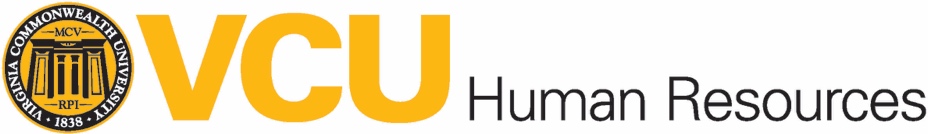 Child Support DisclosureEmployee name (please print)Employee signatureDateDateDateDate